Сумська міська радаVІІІ  СКЛИКАННЯ  ХІІ СЕСІЯРІШЕННЯвід 27 жовтня 2021 року № 2006-МРм. СумиУ зв’язку з внесенням змін до Закону України «Про службу в органах місцевого самоврядування» та віднесенням посад старост до п’ятої категорії посад в органах місцевого самоврядування, розглянувши пропозицію Сумського міського голови Лисенка О.М., відповідно до статей 14, 15 Закону України «Про службу в органах місцевого самоврядування», керуючись статтею 25 Закону України «Про місцеве самоврядування в Україні», Сумська міська радаВИРІШИЛА:Присвоїти з 01 серпня 2021 року Саченку Миколі Володимировичу, старості Піщанського старостинського округу, 11 (одинадцятий) ранг посадової особи місцевого самоврядування в межах п’ятої категорії посад.Відділу бухгалтерського обліку та звітності Сумської міської ради (Костенко О.А.) здійснити перерахунок заробітної плати Саченку М.В. з 01 серпня 2021 року.Сумський міський голова					Олександр ЛИСЕНКОВиконавець: Антоненко А.Г.______________          (підпис)Рішення Сумської міської ради «Про присвоєння рангу Саченку М.В.» доопрацьовано і вичитано, текст відповідає оригіналу прийнятого рішення та вимогам статей 6-9 Закону України «Про доступ до публічної інформації» та Закону України «Про захист персональних даних».Проєкт рішення Сумської міської ради «Про присвоєння рангу Саченку М.В.» був оприлюднений 08 жовтня 2021 року та  завізований:Начальник відділуорганізаційно-кадрової роботи					А.Г. АнтоненкоНачальник правового управління					О.В. ЧайченкоСекретар Сумської міської ради					 О.М. РєзнікЛИСТ РОЗСИЛКИрішення Сумської міської ради«Про присвоєння рангу Саченку М.В.»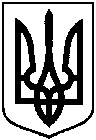 Про присвоєння рангу Саченку М.В.Внутрішнє розсилання:Внутрішнє розсилання:Внутрішнє розсилання:Внутрішнє розсилання:Внутрішнє розсилання:Внутрішнє розсилання:Внутрішнє розсилання:№ з/пНазвавиконавчого органу(прізвище, ім’я, по батькові керівника)Поштова адреса виконавчого органуНеобхідна кількість  паперових примірників рішенняЕлектронна адресавиконавчого органуЕлектронна адресавиконавчого органу№ з/пНазвавиконавчого органу(прізвище, ім’я, по батькові керівника)(у випадку паперового розсилання)(у випадку паперового розсилання)(у випадку паперового розсилання)(у випадку електронного розсилання)(у випадку електронного розсилання)1.Павлик Ю.А.майданНезалежності, 212.Костенко О.А.майданНезалежності, 213.Липова С.А.вул. Горького,2114. Саченку М.В. 1rada043@ukr.netrada043@ukr.netЗовнішнє розсилання:Зовнішнє розсилання:Зовнішнє розсилання:Зовнішнє розсилання:Зовнішнє розсилання:Зовнішнє розсилання:Зовнішнє розсилання:Начальник відділу організаційно-кадрової роботиА.Г. Антоненко